Н. Шлемова. Размышления о чистоте сознания Май 27, 2020 Духовная школа и ее приложение к жизни современного человека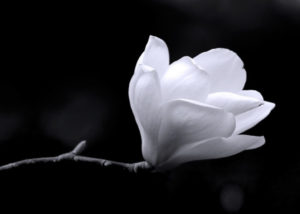 ….https://proza.ru/2020/02/08/1692…..*Прослушав на днях «Монадическую точку» одного своего эзотерического товарища, задаюсь вопросом: если чело всю духовную работу, вольно или невольно, точнее, сознательно стягивает на себя, свое Эго, вправе ли он после этого считать себя Посвященным?..Если принятый Ученик считает, что его Школа «держит на себе» ВСЮ, не много-не мало, Россию, и что Сами Владыки Лучей-Атрибутов (5-го и др.) отдают ему Поклон….Если чело, возглавляющий Школу, провозглашающую принципы универсализма и синтеза в своей работе, но оставляющую за бортом своей учебной программы фундаментальное учение Агни Йоги (Живой Этики), данное Вл.М.: именно для России, Владыки М., якобы инициировавшим данную эзотерическую Школу, этот Чело замкнут только на учении А.Бейли, что трудно отличить, где кончается Бейли и начинается работа самого ведущего чело. (При всей гениально разработанной структуре данной Школы — Академии, она явно оторвана от реальной жизни, не имеет рычагов изменения социума в направлении Света и Общего Блага.)Если этот ведущий чело также считает, что Ось духовной Школы может стоять только на двух монадических Лучах: 1 и 3-ем, без 2-го Луча, Жизнь дающего, как и окружает себя посредственными кандидатами в ученики (так делали все диктаторы во все времена), дабы они не оттеняли его индивидуальности. (Никогда и нигде полнота духовной Реальности без участия 2-го Луча-Аспекта стоять не будет. Ом.)Если ведущий Школу чело заявляет, что им «написано/передано новое универсальное учение синтеза»,  но предъявить его, однако, он не может…Если этот принятый Ученик Сокровенную работу выдает в публичный эфир, может он после этого называть себя Посвященным, работающим на каузальных планах Манаса?!..…а жаль, но, испытания властью и славою проходили не многие.Искренне жаль.ОМ!……………………………………………………finis coronat opus.Н. Шлемова, 27.05.20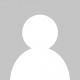 О плагине Наталья ШлемоваАвтобиографическое читать здесь: https://proza.ru/2018/12/18/1050. + Вместо предисловия: http://www.proza.ru/2017/06/16/1454 ...Посмотреть все сообщенияНаталья Шлемова → Закладка. Править Даниил Андреев. «Роза Мира»2 комментария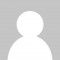 Наталья ШлемоваМай 27, 2020 на 09:34 (Изменить)https://www.youtube.com/watch?v=TqyLnMa3DJw
CHOPIN — Nocturne Op.9 No2 (60 min) Piano Classical Music Concentration Studying Reading Background
*
https://www.youtube.com/watch?v=ld9yf8XF-ho
Yakuro. Сборник красивой музыки…………………………………………..ОтветНаталья ШлемоваМай 27, 2020 на 13:08 (Изменить)https://proza.ru/2018/01/21/964…
*
https://proza.ru/2015/03/26/1655…
*
https://proza.ru/2015/01/04/1396